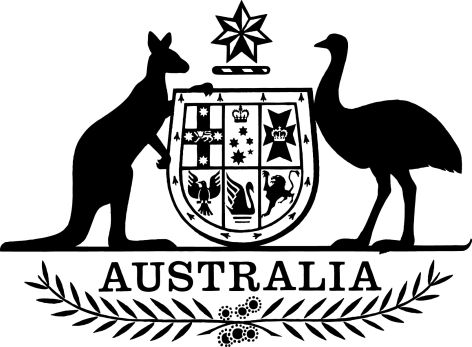 Social Security (Administration) (Recognised State or Territory – Northern Territory) Determination 2023I, Amanda Rishworth, Minister for Social Services, make the following Determination.Dated 14 September 2023			Amanda Rishworth Minister for Social ServicesContents1	Name	12	Commencement	13	Authority	14	Repeal of this instrument	15	Definitions	16	Schedules	17	Recognised State or Territory	1Schedule 1—Repeals	2Social Security (Administration) (Recognised State or Territory – Northern Territory) Determination 2012	21  Name		This instrument is the Social Security (Administration) (Recognised State or Territory – Northern Territory) Determination 2023.2  Commencement(1)  Each provision of this instrument specified in column 1 of the table commences, or is taken to have commenced, in accordance with column 2 of the table. Any other statement in column 2 has effect according to its terms.Note:          This table relates only to the provisions of this instrument as originally made. It will not be amended to deal with any later amendments of this instrument.             (2)  Any information in column 3 of the table is not part of this instrument. Information may be inserted in this column, or information in it may be edited, in any published version of this instrument.3  Authority		This instrument is made under section 123TGAB of the Social Security (Administration) Act 1999.4  Repeal of this instrument		This instrument is repealed at the start of 1 July 2026.5  Definitions		In this instrument:Act means the Social Security (Administration) Act 1999.6  Schedules		Each instrument that is specified in a Schedule to this instrument is amended or repealed as set out in the applicable items in the Schedule concerned, and any other item in a Schedule to this instrument has effect according to its terms.7  Recognised State or Territory 		The Northern Territory is a recognised State or Territory for the purposes of Part 3B of the Act.Schedule 1—RepealsSocial Security (Administration) (Recognised State or Territory – Northern Territory) Determination 20121  The whole of the instrumentRepeal the instrumentCommencement informationCommencement informationCommencement informationColumn 1Column 2Column 3ProvisionsCommencementDate/Details1.  The whole of this instrument.The day after this instrument is registered.